Конина Валентина СтепановнаУчитель математики и физики Скородумская основная общеобразовательная школаТема урока «Координатная плоскость»Цель урока: Упражнять учащихся в построении на плоскости точек по заданным координатам и нахождения координатЗакрепить изученный материал, развивать навыки и умения построения точек по их координатам.Устная работа.Назовите координаты точек по рисунку 1 и 2.Письменная работа. Отметьте точки: А(1;1)	Е(-2;-4)	Р(-5;0)	К(5;0)	С(-6;-3)	М(2;-2)		D(-2;2)	В(6;3)	N(5;-5). По рисунку 3 проверить. В какой четверти лежат точки.Работа по карточкам устно.Какие фигуры нарисованы на рисунке 4. Найдите координаты точки пересечения: МС с ЕВ; АВ с МС; ЕВ с МК; АВ с МК; ДС с осью ОХ; МК с осью ОУ; МК с осью ОХ.Письменная работа.Начертите координатную плоскость. а) Отметьте точки А(-3;0); В(0;6); С(0;-4); Д(-3;5)рисунок 1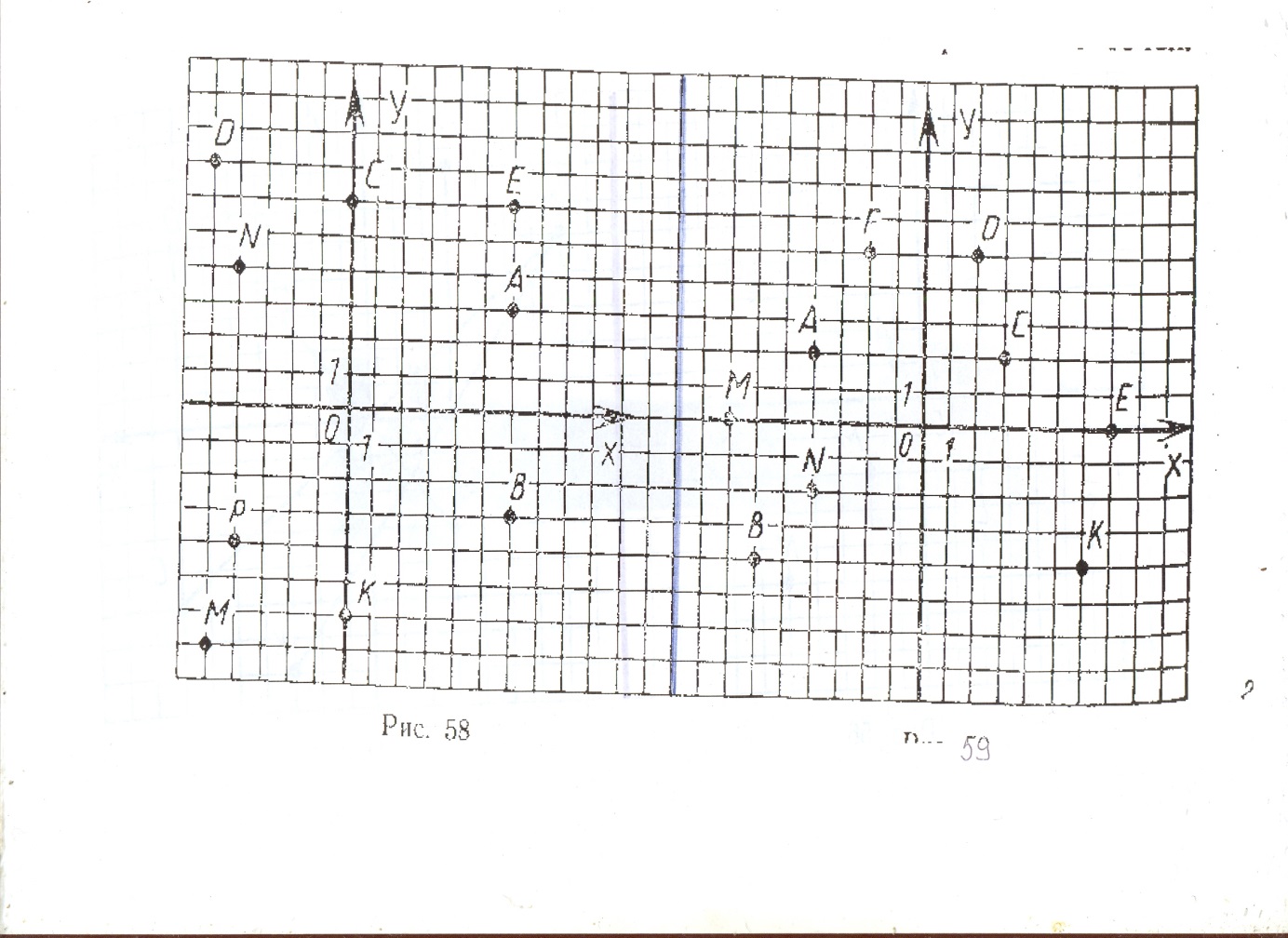 Рисунок 2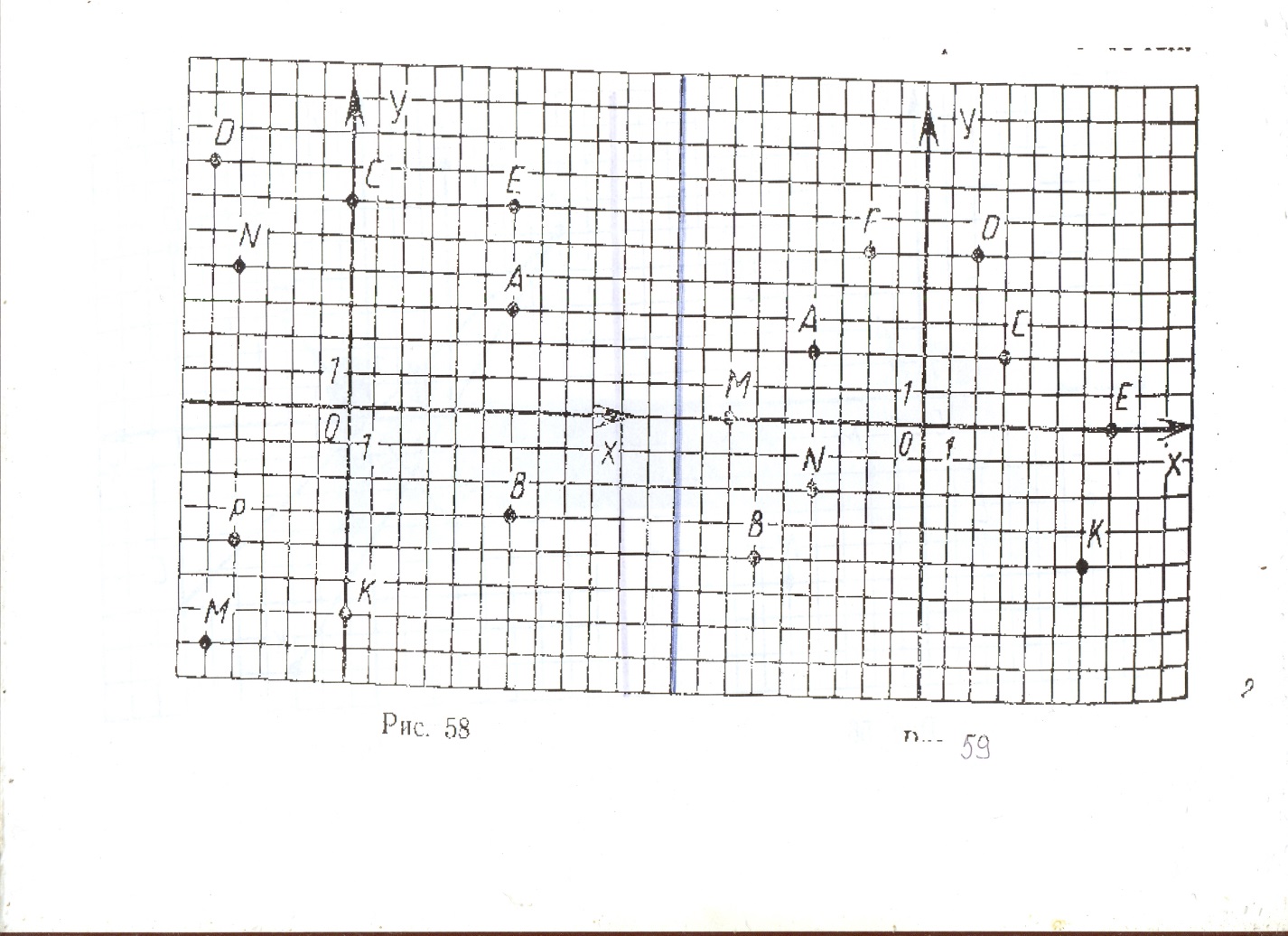 б) Постройте треугольник АВС с координатами в точках А(-2;-2); В(2;4); С(3;-2). Найдите координаты точки пересечения отрезка АВ с осью ОУ.Рисуем по координатам. Работа с помощью компьютера.КООРДИНАТНАЯ ПЛОСКОСТЬСлоник1) (2; - 3), (2; - 2), (4; - 2), (4; - 1), (3; 1), (2; 1), (1; 2), (0; 0), (- 3; 2), (- 4; 5), (0; 8), (2; 7), (6; 7), (8; 8), (10; 6), (10; 2), (7; 0), (6; 2), (6; - 2), (5; - 3), (2; - 3).2) (4; - 3), (4; - 5), (3; - 9), (0; - 8), (1; - 5), (1; - 4), (0; - 4), (0; - 9), (- 3; - 9), (- 3; - 3), (- 7; - 3), (- 7; - 7), (- 8; - 7), (- 8; - 8), (- 11; - 8), (- 10; - 4), (- 11; - 1), (- 14; - 3), 
(- 12; - 1), (- 11;2), (- 8;4), (- 4;5).3) Глаза: (2; 4), (6; 4).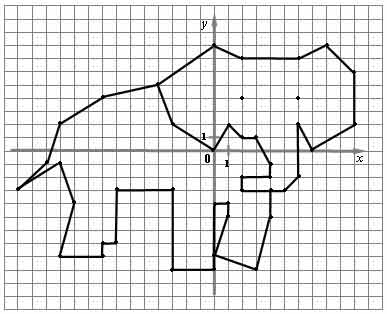 Волк1) (- 9; 5), (- 7; 5), (- 6; 6), (- 5; 6), (- 4; 7), (- 4; 6), (- 1; 3), (8; 3), (10; 1), (10; - 4), 
(9; - 5), (9; - 1), (7; - 7), (5; - 7), (6; - 6), (6; - 4), (5; - 2), (5; - 1), (3; - 2), (0; - 1), 
(- 3; - 2), (- 3; - 7), (- 5; - 7), (- 4; - 6), (- 4; - 1), (- 6; 3), (- 9; 4), (- 9; 5).2) Глаз: (- 6; 5)Сорока1) (- 1; 2), (5; 6), (7; 13), (10; 11), (7; 5), (1; - 4), (- 2; - 4), (- 5; 0), (- 3; 0), (- 1; 2), 
(- 2; 4), (- 5; 5), (- 7; 3), (- 11; 1), (- 6; 1), (- 7; 3), (- 5; 0), (- 6; 0), (- 10; - 1), (- 7; 1),
(- 6; 0).2) Крыло: (0; 0), (7; 3), (6; 1), (1; - 3), (0; 0).3) (1; - 4), (1; - 7).4) (- 1; - 4), (- 1; - 7).5) Глаз: (- 5; 3).Верблюд1) (- 9; 6), (- 5; 9), (- 5; 10), (- 4; 10), (- 4; 4), (- 3; 4), (0; 7), (2; 4), (4; 7), (7; 4),
(9; 3), (9; 1), (8; - 1), (8; 1), (7; 1), (7; - 7), (6; - 7), (6; - 2), (4; - 1), (- 5; - 1), (- 5; - 7),
(- 6; - 7), (- 6; 5), (- 7;5), (- 8; 4), (- 9; 4), (- 9; 6).2) Глаз: (- 6; 7).Конь1) (14; - 3), (6,5; 0), (4; 7), (2; 9), (3; 11), (3; 13), (0; 10), (- 2; 10), (- 8; 5,5), (- 8; 3), (- 7; 2), (- 5; 3), (- 5; 4,5), (0; 4), (- 2; 0), (- 2; - 3), (- 5; - 1), (- 7; - 2), (- 5; - 10),
(- 2; - 11), (- 2; - 8,5), (- 4; - 8), (- 4; - 4), (0; - 7,5), (3; - 5).2) Глаз: (- 2; 7).Страус1) (0; 0), (- 1; 1), (- 3; 1), (- 2; 3), (- 3; 3), (- 4; 6), (0; 8), (2; 5), (2; 11), (6; 10), (3; 9), (4; 5), (3; 0), (2; 0), (1; - 7), (3; - 8), (0; - 8), (0; 0).2) Глаз: (3; 10).Рисунок 3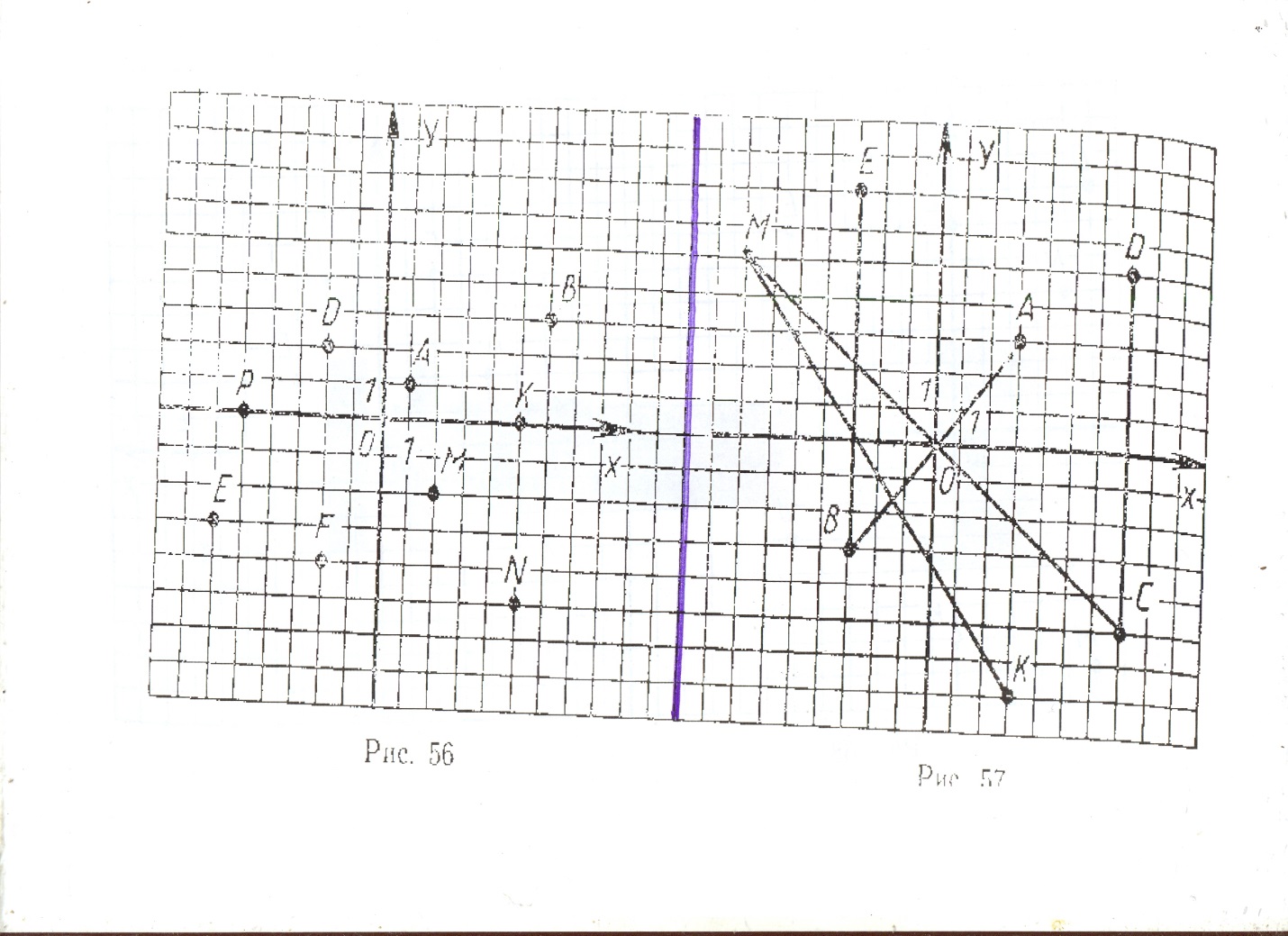 Рисунок 4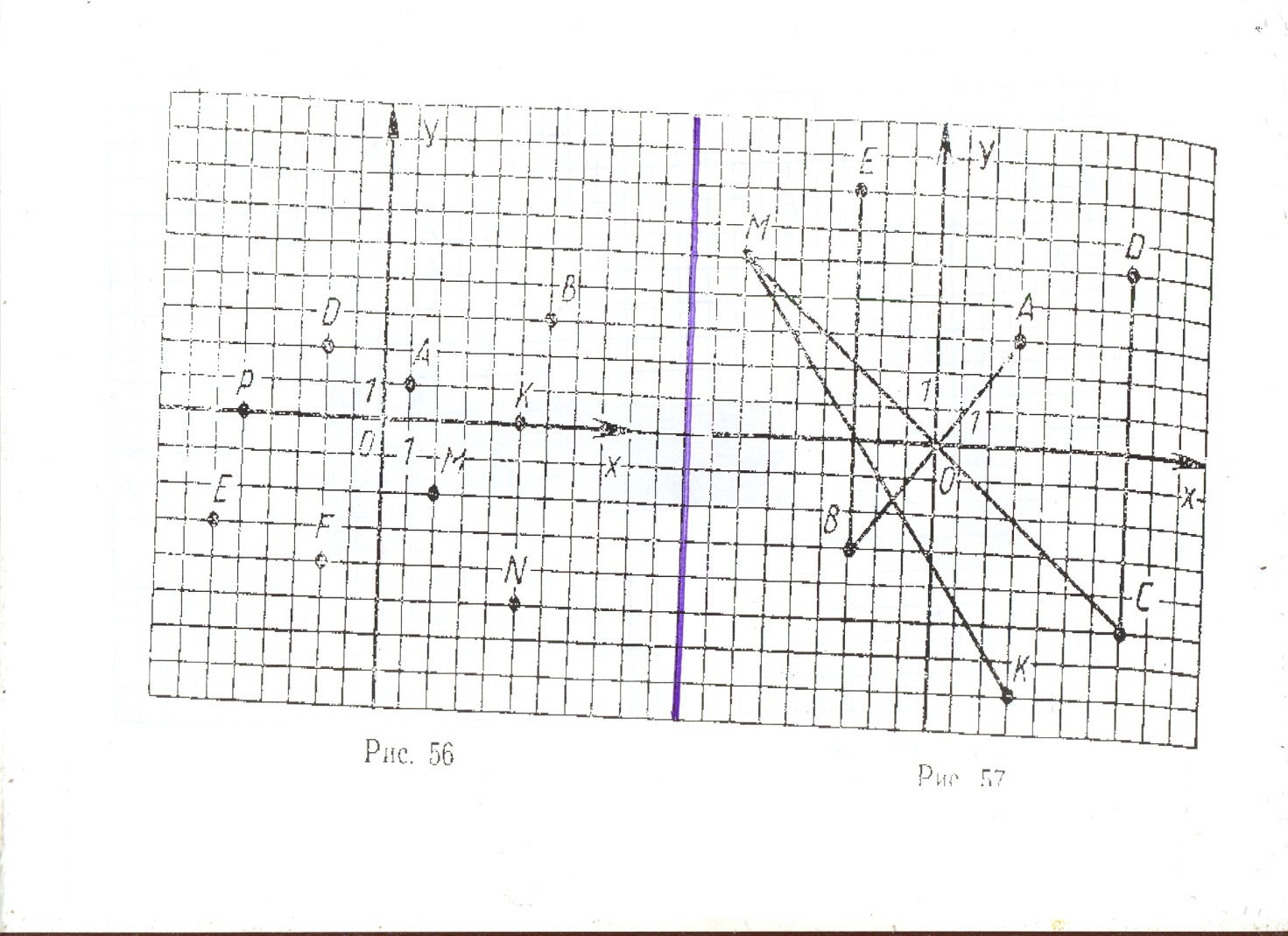 Гусь1) (- 3; 9), (- 1; 10), (- 1; 11), (0; 12), (1,5; 11), (1,5; 7), (- 0,5; 4), (- 0,5; 3), (1; 2),
(8; 2), (10; 5), (9; - 1), (7; - 4), (1; - 4), (- 2; 0), (- 2; 4), (0; 7), (0; 9), (- 3; 9).2) Крыло: (1; 1), (7; 1), (7; - 1), (2; - 3), (1; 1).3) Глаз: (0; 10,5).Лебедь1) (2; 7), (0; 5), (- 2; 7), (0; 8), (2; 7), (- 4; - 3), (4; 0), (11; - 2), (9; - 2), (11; - 3),
(9; - 3), (5; - 7), (- 4; - 3).2) Клюв: (- 4; 8), (- 2; 7), (- 4; 6).3) Крыло: (1; - 3), (4; - 2), (7; - 3), (4; - 5), (1; - 3).4) Глаз: (0; 7).Лисица1) (- 3; 0), (- 2; 1), (3; 1), (3; 2), (5; 5), (5; 3), (6; 2), (7; 2), (7; 1,5), (5; 0), (4; 0),
(4; - 1,5), (3; - 1), (3; - 1,5), (4; - 2,5), (4,5; - 2,5), (- 4,5; - 3), (3,5; - 3), (2; - 1,5),
(2; - 1), (- 2; - 2), (- 2; - 2,5), (- 1; - 2,5), (- 1; - 3), (- 3; - 3), (- 3; - 2), (- 2; - 1),
(- 3; - 1), (- 4; - 2), (- 7; - 2), (- 8; - 1), (- 7; 0), (- 3; 0).2) Глаз: (5; 2).Кумушка Лиса1) (- 7; 6), (1; 8), (3; 11), (4; 8), (6; 8), (5; 6), (5; 5), (2; 0), (- 7; 6).2) (- 4; 0), (8; 0), (5; - 3), (8; - 9), (- 3; - 9), (0; - 3), (- 4; 0).3) Хвост: (6,5; - 6), (10; - 6), (11; - 8), (11; - 9), (8; - 9).4) Платок: (- 4; 0), (- 9; - 4), (- 3; - 4), (- 4; 0).5) Глаз: (1; 6).Лис1) (- 8; - 9), (- 6; - 7), (- 3; - 7), (1; 1), (1; 3), (4; 7), (4; 4), (7; 2,5),
(4; 1), (6; - 8), (7; - 8), (7; - 9), (5; - 9), (3; - 3), (1,5; - 6), (3; - 8), (3; - 9), (- 8; - 9).2) Глаз: (4; 3).Кит1) (- 10; - 4), (- 10; - 3), (- 7; 6), (1; 6), (8; - 2), (11; 2), (11; - 4), (- 10; - 4).2) (- 6; 1), (- 6; 3), (- 4; 3), (- 4; 1), (- 6; 1).3) (- 5; 10), (- 5; 11), (- 1; 11), (- 1; 10).4) (- 3; 6), (- 3; 11).5) (- 10; - 2), (- 5; - 2), (- 5; - 4).6) (- 10; - 3), (- 5; - 3).Мышонок1) (3; - 4), (3; - 1), (2; 3), (2; 5), (3; 6), (3; 8), (2; 9), (1; 9), (- 1; 7), (- 1; 6),
(- 4; 4), (- 2; 3), (- 1; 3), (- 1; 1), (- 2; 1), (-2; - 1), (- 1; 0), (- 1; - 4), (- 2; - 4),
(- 2; - 6), (- 3; - 6), (- 3; - 7), (- 1; - 7), (- 1; - 5), (1; - 5), (1; - 6), (3; - 6), (3; - 7),
(4; - 7), (4; - 5), (2; - 5), (3; - 4).2) Хвост: (3; - 3), (5; - 3), (5; 3).3) Глаз: (- 1; 5).Бегун1) (- 8; 1), (- 6; 2), (- 2; 0), (1; 2), (5; 1), (7; - 4), (9; - 3).2) (- 2; 6), (0; 8), (3; 7), (5; 5), (7; 7).3) (1; 2), (3; 9), (3; 10), (4; 11), (5; 11), (6; 10), (6; 9), (5; 8), (4; 8), (3; 9).Ракета1) (1; 5), (0; 6), (- 1; 5), (0; 4), (0; - 8), (- 1; - 10), (0; 1), (0; - 8).2) (- 4; - 6), (- 1; 10), (0; 12), (1; 10), (4; - 6), (- 4; - 6).3) (- 3; - 6), (- 6; - 7), (- 2; 1), (- 3; - 6).4) (2; 1), (3; - 6), (6; - 7), (2; 1).Парусник1) (0; 0), (- 10; 1), (0; 16), (- 1; 2), (0; 0).2) (- 9; 0), (- 8; - 1), (- 6; - 2), (- 3; - 3), (5; - 3), (10; - 2), (12; - 1), (13; 0), (- 9; 0).3) (0; 0), (0; 16), (12; 2), (0; 0).Самолёт1) (- 7; 0), (- 5; 2), (7; 2), (9; 5), (10; 5), (10; 1), (9; 0), (- 7; 0).2) (0; 2), (5; 6), (7; 6), (4; 2).3) (0; 1), (6; - 3), (8; - 3), (4; 1), (0; 1).Вертолёт1) (- 5; 3), (- 3; 5), (6; 5), (10; 3), (10; 1), (9; 0), (- 2; 0), (- 5; 3).2) (- 5; 3), (- 10; 7), (- 3; 5).3) (5; 0), (5; - 1), (6; - 2), (8; - 2), (9; - 2,5), (8; - 3), (- 3; - 3), (- 4; - 2,5), (- 3; - 2),
(- 1; - 2), (- 2; - 1), (- 2; 0).4) (- 12; 5), (- 8; 9).5) (- 6; 7), (10; 7).6) (2; 5), (2; 7).7) (- 1; 1), (- 1; 4), (2; 4), (2; 1), (- 1; 1).8) (5; 5), (5; 2), (10; 2).Настольная лампа(0; 0), (- 3; 0), (- 3; - 1), (4; - 1), (4; 0), (1; 0), (6; 6), (0; 10), (1; 11), (- 2; 13), 
(- 3; 12), (- 7; 12), (0; 5), (0; 9), (5; 6), (0; 0).Грибок1) (6; 0), (6; 2), (5; 1,5), (4; 3), (2; 1), (0; 2,5), (- 1,5; 1,5), (- 2; 5), (- 3; 0,5), (- 4; 2), (- 4; 0).2) (2; 1), (2,2; 2), (2,3; 4), (2,5; 6), (2,3; 8), (2; 10), (6; 10), (4,8; 12), (3; 13,3), (1; 14), (0; 14), (- 2; 13,3), 
(- 3,8; 12), (- 5; 10), (2; 10).3) (- 1; 10), (- 1,3; 8), (- 1,5; 6), (- 1,2; 4), (- 0,8;2).Повторение.Решите уравнение.5,5-3х=х+1,1				3,5-6х=-х-1,75Решите пример.(4 : 2 + 0,7*5) : 1Решите уравнение.-3(х-2)=-8х-9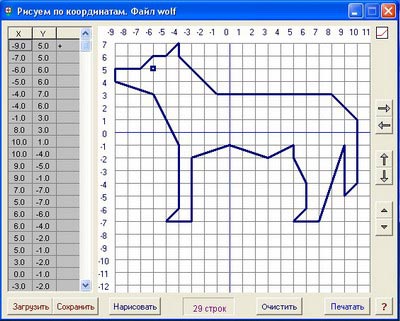 